Lion Stuart Young 

Greetings my fellow Lions, my name is Stu Young and I am a proud member of Coventry Leofric Lions Club. For the last thirty years, I had only watched the good that Lions can do from the side-lines as my Dad encouraged me to take part in Lionism. 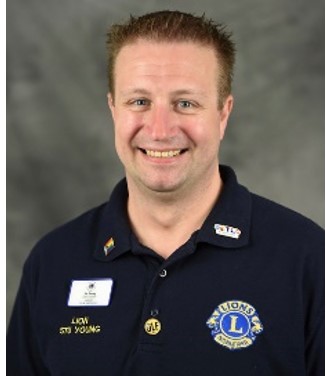 Then a few years ago as I was visiting him in Cyprus, his club was carrying out Diabetic Screening in a rural mountain community. They needed a Registered Nurse to help and my Dad kindly volunteered me to help. We screened over seventy vulnerable people, found two pre diabetics, one villager who needed to be seen urgently for treatment and one person who had sepsis. It was at this point I had my ‘Lions Moment’ and saw the massive difference each and every one of us can make to a community. That night, I found my local lions club on Facebook and have never looked back since. 

Within Coventry Leofric Lions I have been the Secretary and President and participated in a plethora of activities including: serving in local food kitchens, collecting for spectacle recycling, helping Father Christmas on his sleigh runs, delivering random acts of kindness at train stations, supporting health and wellbeing via a daily fun time bulletin during the COVID19 lockdowns, chairing the Donkey Derby Committee and promoting Lions Clubs International Foundation. In addition to this I have been a guiding lion for a rebuilding club, a guiding lion of a newly chartered speciality club, served as Sergeant-At-Arms, Zone Chairperson, Region A Chairperson, Global Leadership Coordinator, Second Vice District Governor and First Vice District Governor for 105CW. During my time on District Cabinet I have built up a pool of guiding lions, facilitated forums and delivered over 90 workshops face to face and over Zoom; but this all comes second to being a member of my club and serving my local community. 

I want to be our District’s Governor to help each and every club achieve their potential, to help those most in need in our local communities, to help find the leaders of tomorrow and to inspire others to join our amazing international association and help us continue our second century of service. 


Coventry Leofric Lions Offices Held 2023/2024 Club Secretary 
2022/2023 Club Secretary
2022/2023 LCIF Chair
2022/2023 Club Director 
2021/2022 Club President
2020/2021 Club President 
2019/2020 Club Secretary
2019/2020 Club Director  
2018/2019 Club Secretary
2018/2019 Club Director 
2018/2019 Club Service Chair 





District 105CW Offices Held 

2023/2024 1st Vice District Governor 
2023/2024 Chair of Finance Committee
2023/2024 Trustee of 105CW
2023/2024 Chair of Region Chair & Zone Chair Forum 
2022/2023 2nd Vice District Governor 
2022/2023 Region A Chairperson 
2022/2023 Global Action Team – Leadership Coordinator
2021/2022 Zone One Chairperson 
2021/2022 Global Action Team – Leadership Coordinator 
2020/2021 Zone One Chairperson 
2020/2021 Global Action Team – Leadership Coordinator 
2019/2021 Certified Guiding Lion – Nuneaton Club (019822)
2019/2020 Sargent-At-Arms 
2019/2020 Global Service Team – Vision Screening Officer 

Multiple District 105 Offices Held 

2023/2024 Trustee MD105 Foundation
2022/2023 Trustee MD105 Foundation 
2023/2024 Global Service Team – Vision Screening Officer
2022/2023 Global Service Team – Vision Screening Officer 
2021/2022 Global Service Team – Vision Screening Officer 
2020/2021 Global Service Team – Vision Screening Officer 
2019/2020 Global Service Team – Vision Screening Officer (Part year) 


International Training Courses 

2023 – Lions University – Graduated with a Doctorate 
2023 – MD105 Regional Lions Leadership Institute Faculty 
2023 – Certified Guiding Lion Course Faculty 
2022 – D133 Emerging Lions Leadership Institute Faculty 
2022 – Advanced Lions Leadership Institute 
2022 – Certified Guiding Lion Course Faculty 
2022 – MD105 Regional Lions Leadership Institute Faculty
2022 – Lions University – Graduated with a Masters 
2021 – D133 Emerging Lions Leadership Institute Faculty 
2021 – MD105 Regional Lions Leadership Institute Faculty 
2021 – Lions University – Graduated with a Bachelors
2020 – Faculty Development Institute Graduate 
2019 – Certified Guiding Lion Course 
2019 – MD105 Symposium Faculty 
2018 – MD105 Symposium 
